НЕ просто ВолейболДля участия в волейболе:Собрать компанию из 2-ух, 4-ех, или 8-ми людейПолучите от организаторов “полотенце”Начинайте играть по команде судьи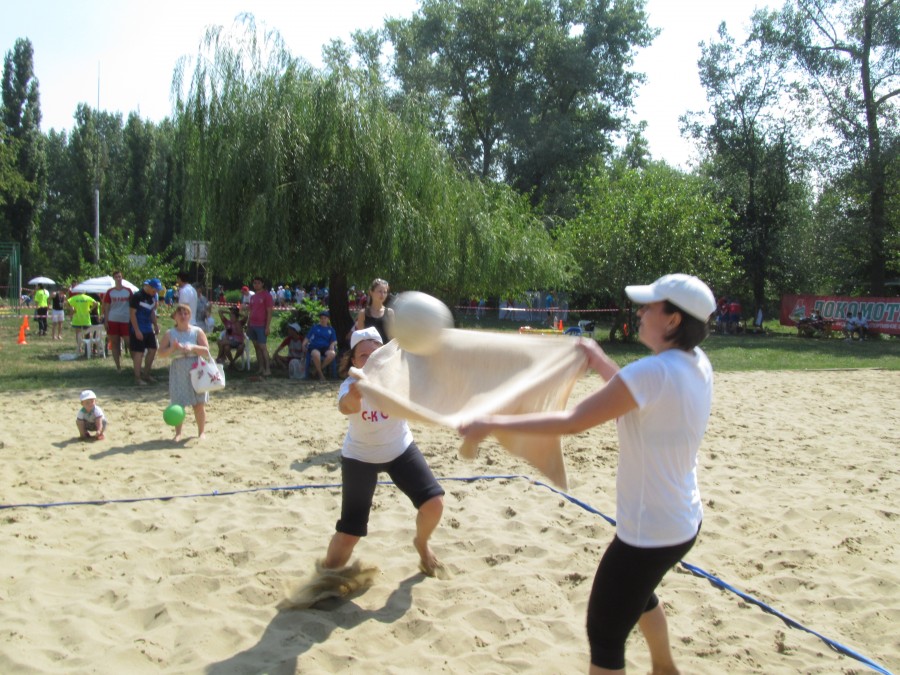 